Publicado en Madrid el 01/10/2020 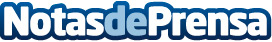 Encuentro en el ICAM sobre test y vacunas Covid-19: escalado industrial, novedades, acceso y financiaciónLa sesión, organizada por la Sección de Derecho Farmacéutico del ICAM, fue presentada por su presidenta Nuria Amarilla. El lunes 28 de septiembre tuvo lugar un encuentro digital como jornada inaugural de la recientemente creada Sección de Derecho Farmacéutico del Ilustre Colegio de Abogados de Madrid (ICAM)Datos de contacto:Eco Eureka911386400Nota de prensa publicada en: https://www.notasdeprensa.es/encuentro-en-el-icam-sobre-test-y-vacunas Categorias: Nacional Medicina Industria Farmacéutica Otras ciencias http://www.notasdeprensa.es